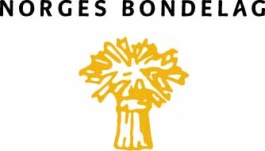 Til medlemmeneGjerpen og Solum bondelag(Solum 01.10.2019)Innkalling til Foredrag, årsmøte og bondekaffeI henhold til § 14 i Lover for Norges Bondelag innkalles det til årsmøte i Gjerpen og Solum Bondelag. Møtet holdes i Solum kirkestue, Torsdag 24.10.2019 kl 18:00.Program:18:00-19:00          Foredrag19:00-19:30          Varmmat og kaffe19:30                    Årsmøte begynner (Sak 1-5)20:30-20:45          Pause med kaffe og kaker20:45-ca 21:30     Årsmøte med valg (Sak 6-9)Sakliste:1. Åpning ved leder2. Godkjenning av innkalling og sakliste3. Valg av møteleder4. Valg av referent og to til å skrive under protokollen5. Årsmelding6. Regnskap (deles ut på årsmøte)7. Innkomne saker (se frist)8. Arbeidsplan for kommende arbeidsår9. Valg i henhold til lovenea. leder (for 1 år)b. tre styremedlemmer (for 2 år)c. tre varamedlemmer i nummerorden (for 1 år)d. utsendinger til årsmøte i fylkesbondelaget (i tillegg til leder), m/varautsendinge. to revisorerf. valgkomiteSaker som ønskes behandlet under pkt. 7 skal være innkommet til leder, Johan Martin Tovslid (johan.martin@tovslid.no) senest 8 dager før årsmøtet.Utsendinger fra fylkesbondelaget deltar med orientering om aktuelle saker.OBS! Nytt styre konstitueres fortløpende etter årsmøtet.STYRETStyrets årsberetning Gjerpen og Solum bondelag 2019Styret har bestått av:Leder:                   Johan Martin TovslidNestleder:             Cecilie Brask FindalSekretær:              Marte AmlieKasserer:              Helene HoppestadVerve-ansvarlig:   Jon Magnus HauenSkolekontakt:       Marit NordhovStyremedlem:       Maria MartinsenHMS ansvarlig:    Jon Magnus Hauenvara:                    Martin F Øverlandvara:                    Nina Nærumvara:                    Kjetil F. MillettLeder for festkomité:  Helene HoppestadStyret har i løpet av året gjennomført 13 ordinære styremøter samt 1. konstitueringsmøte.styret har, blant annet, behandlet følgende saker:Utsendinger til ledermøte i Telemark Bondelag: Styret sendte Maria Martinsen, Helene Hoppestad og Johan Martin Tovslid til ledermøte som ble avholdt på Bø hotell.Utsendinger til Årsmøte i Telemark bondelag: På grunn av medlemsvekst hadde Gjerpen og Solum anledning til å sende 3 stemmeberettigede representanter i tillegg til leder på Årsmøte. Styret sendte Maria Martinsen, Jon Magnus Hauen, Marte Amlie og Johan Martin Tovslid. Utstyrsplassering; Styret besluttet å kjøpe en brukt innredet skaphenger til å lagre materiell i. Hengeren vil bli foliert slik at den kan være både reklameplakat, Aksjons-stand og Åpen gård kiosk. Planen er at alt aksjons-materiell og Åpen gård materiell skal lagres i hengeren. Vi må fortsatt leie plass på Århus på grunn av brannsafen, men vi tar nå opp så stort areal på Århus at det er et problem for både Århus og oss å få tilstrekkelig plass.Åpen gård: Åpen gård ble besluttet avholdt hos Per Gunnar og Marit Follaug og Bent og Monica  Gulløy.Kurser. Styret besluttet å avholde tre kurs i år. Førstehjelpskurs ble avholdt i Februar som en Tryggere sammen samling. Traktorkurs for damer ble avholdt i april. 7 damer møtte opp til en hyggelig dag på Søve. I tillegg arrangerte vi kveld med brannvesenet for å lage beredskapsplakater.Tryggere sammen møtet ble avholdt sammen med brannvesenet i Skien og hadde et godt oppmøte. Det ble utarbeidet beredskaps plakater og samkjøringer med brannvesenet.Tryggere sammen Førstehjelp ble avholdt med godt oppmøte.Landbruksoppgjøret. 2 styremøter og noen telefon/nettmøter gikk med til beredskapsplanlegging, aksjonsberedskap og høringsutkaster ifbm. Landbruksoppgjøret.Vinterfest. Styret jobbet med planer om Vintererfest, denne ble ikke avholdt pga. for mye aktiviteter i samme periode.Førjulsfest. Styret arbeider med planer om ny vinter/ førjulsfest.Studiering. Styret har i samarbeid med Eidanger og Bamble bondelag arrangert 3 studieringer ifbm. LandbruksoppgjøretStyret har jobbet mye med mulighetene for å vise frem landbruket i Skien. Det ble besluttet å undersøke mulighetene for å lage film om landbruket i kommunen. Styret besluttet å sette et foreløpig budsjett-tak på 10.000,- til formålet. Vi har fått mye råfilm gratis fra landbrukssamvirke som kom og filmet flere bønder. Klipping av disse filmene viser seg å bli omfattende og dyrt. Styret jobber med å få hjelp fra medialinjene i Grenland for klipping og redigering. Styret vurderer å be Fylkeslaget om støtte til filmene.Trygghetsalarm; Styret har jobbet med å få klarhet i trygghetsalarmer til landbruket. Marit Nordhov har prøvd ut en trygghetsalarm med svært gode erfaringer. Media har også vist interesse og laget en sak om trygghetsalarmen. Informasjon om alarmen kan fås ved henvendelse til Alarmsentralen Telemark, marit Nordhov eller styret.Leder har deltatt på dugnad ifbm. Dyrsku'n 2019Styret har behandlet og innhentet innspill ang. høring om nedskalering av melkeproduksjon. Disse er innsendt til fylkeslaget.Gjennomførte Arrangement/aktiviteter/arbeidsoppgaver:Tryggere sammen: Avholdt en kveld sammen med brannvesenet. Ca 15 deltakere.Tryggere sammen: Avholdt en kveld med førstehjelp. Ca 15 deltakere«Min bondehverdag» kampanje på Facebook og Instagram. Presenterte gårder fra Skien hele Januar. Stor suksess!Traktorkurs for damer på SøveFilming i samarbeid med landbrukssamvirkeVidereformidling av kurs ved bygdevis.StudieringerVidereformidling av Kurs med LandbruksrådgivingaVidereformidling av Kurs med Landbrukets HMS tjenesteVidereformidling av andre aktuelle kurs/temakvelder.Sponset Gjerpen Bygdekvinnelag med kr ,-Sponset Solum Bygdekvinnelag med kr ,-Åpen gård: 2700/2800 besøkende og et kjempeflott arrangement i samarbeid med Gjerpen og Solum bygdekvinnelag, Gjerpen og Solum skogeierlag, 4H og Speideren.Drift og oppdatering av GS Facebookside og InstagramsideBondepuben tusler helt av seg selv og trenger lite og ingen oppfølging.Bondepub for damer m/quizHåndtering av presse ifbm. Landbruksoppgjør og andre lokalsaker.Styrets kommentarer:Som dere ser utifra programmet så forsøker vi en litt annen vri i år. Det er flere grunner til dette, men vi håper at ved å flytte årsmøtestart til 19:30 og mat fra 19:00 har flere produsenter anledning til å møte. I tillegg kjører vi et sosialt og høyaktuelt foredrag i forkant som vi håper så mange som mulig vil få med seg!Styret ser at det burde vært jobbet mer med medlemsaktiviteter og at vi burde fått til ett eller to flere medlemsarrangementer. Styret har hatt stor aktivitet i år og «Tryggere sammen» samlingene har krevd en god del planlegging, i tillegg til at Åpen gård opptar mye kapasitet fra ca Mai til September. I tillegg har det vært jobbet mye med trygghetsalarmen og saken om nedskalering av melkeproduksjon. Vi forsøker å legge opp til en førjuls/vinterfest.Styret er godt fornøyd med hvordan vi fungerer som styre og har en god sammensetning som fungerer veldig bra og vi synes vi oppnår gode resultater. Vi kunne dog hatt enda bedre medlemsvekst og oppfordrer medlemmer til å «spre ryktet», samt oppfordre andre til å bli medlem. Det er medlemsmengden som gjør oss sterke og gir innflytelse, derfor er det viktig at vi har skikkelig medlemstyngde. Og vi er selvfølgelig svært åpne for forslag og forbedringer. Vi takker for tilliten i året som har gått!Leders kommentarer:  Gjerpen og Solum bondelag er årets lokallag i Telemark 2017 OG 2018!Dette er selvfølgelig et høydepunkt for oss som legger mye arbeid i driften av lokallaget og det var veldig moro å på nytt få denne utmerkelsen på årsmøtet til Telemark bondelag i våres. Det inspirer og motiverer for videre påfunn og aktiviteter og vi takker Telemark bondelag så mye for nominasjonen! Det finnes mange flinke og aktive lokallag i Telemark-kretsen og vi håper vi er med på å motivere både medlemmer og andre lokallag til å skape «liv og røre» i lokallaget sitt. Det er medlemmene som gjør lokallaget godt, så dette er i all hovedsak en felles bragd som medlemmene også bør være stolte av! Det er gøy å få lov til å lede et lokallag som responderer såpass godt på aktiviteter og arrangement!         Som bondebladet omtalte tidligere i år, var det knyttet noe uenighet på fylkeslagets årsmøte til sammenslåingen av Vestfold og Telemark bondelag. Gjerpen og Solum bondelag valgte å stille seg bak tidl. Fylkesstyremedlem Knut Haugland for å få en mer oversiktlig prosess og litt mer tid til å gjøre en vurdering. Det ble debattert noe rundt temaet, men avstemning gikk til slutt i favør for å avvente sammenslåingen noe. Leder og styre er blant annet skeptisk til avstemmingsmodell i nytt fylkeslag. Vestfold har større lokallag enn Telemark og det er vanskelig å se for seg at Telemark får noe særlig tyngde i eventuelle avstemninger. Vi har drøyt 1700 mot 1800 medlemmer og 19 lokallag mot 18 i Vestfold. Vi har dermed et forholdsvis likt utgangspunkt, men likevel vil avstemninger avgjøres utfra representanter fra lokallagene og Vestfold har mange tunge og store lokallag, noe telemark har i mindre grad. I modellen skissert ligger representantsgrensene svært gunstig for mange av Vestfolds lokallag, men som vi ikke er helt sikre på hvordan vil få utfall for Telemark sine lokallag. Vi ønsker oss derfor at avstemmingsmodell og det organisatoriske blir belyst noe mer for å få redusert usikkerhetsmomentene. Det er selvfølgelig alltid knyttet en del usikkerhet og spenning opp mot slike avgjørelser og endringer, men vi føler at det her er viktig å sikre at landbruket i Skien og Telemark ikke vil tape på sammenslåingen og at vi får litt mer tid til å fordøye giftemålet med Vestfold.           Gjerpen og Solum bondelag har avholdt 13 styremøter i året som har gått. Medlemstallene er stabile og hopper stort sett bare litt opp og ned gjennom året. Mye av dette er nok innmeldinger for rabattavtaler, men jeg håper at de som skulle være misfornøyde med noe i lokallaget tar kontakt slik at vi kan forsøke å gjøre noe med det. Ellers hadde vi til nyttår 2019 et medlemstall på hele 302 medlemmer. Det er veldig bra og det medførte også at vi fikk en ekstra utsending med stemmerett til årsmøte i fylkeslaget. Med 4 stemmer inn i årsmøtet til Telemark Bondelag, er vi dermed i en god posisjon til å påvirke hva vi mener at fylkeslaget skal mene og jobbe med. Enda flere medlemmer har kommet i løpet av året. Her burde vi i styret vært mye flinkere til å ta kontakt med de nye medlemmene for å ønske velkommen. Dessverre har vi ikke hatt kapasitet til det foreløpig, men vi har en intensjon om å bli bedre på dette. Uansett ønsker vi selvfølgelig hjerteligVelkommen til alle nye medlemmer!Vi føler at vi har økt aktivitetsnivået i medlemsmassene, men ber likevel om å få inn tips til hva medlemmene ønsker av lokallaget sitt på årsmøte. Kan vi få en høyere inkludering av «nye» bønder? Unge bønder?            Styret jobber mye med sosiale medier. Vi har konto både på Facebook og Instagram og vi håper alle liker, deler og følger oss her. Bare søk etter Gjerpen og Solum bondelag enten på Facebook, Instagram eller begge, så finner du oss. Her kjører vi portretter, kampanjer og legger ut all info til medlemmer og interesserte. Helene har vært primus motor på den sosiale media fronten og dette fungerer veldig bra!         Vi har akkurat avholdt «Åpen gård» hvor vi opplevde ca 2.800 besøkende. Dette gikk heldigvis smertefritt for seg. Åpen gård er et fantastisk populært og trivelig arrangement for både besøkende og arrangører, ikke minst er det svært gøy når arrangementet blir så vellykket som det ble! En stor takk må vi rette til de som var med og hjalp til lørdag og søndag. Bygdekvinnelaga, 4H, speideren og skogeierlaget for deltakelse og hjelp. Bent og Monica, Per Gunnar og Marit for lån (Invadering) av gård, tun og hus og for all jobb som ble lagt ned på forhånd. Ikke minst en stor takk til alle som var med og jobbet lørdag og søndag! Fantastisk innsats alle sammen! Det er helt umulig uten deres hjelp!Ellers var Åpen gård (selvfølgelig) igjen en stor suksess. Takket være alle som stilte opp og ikke minst vertskapet som la alt til rette! «Maskinutstillinga» er meget populær. Vi hadde ku, hest, gris, sau, geit, kanin og høner representert og det var det tett med folk hele dagen. Bygdekvinnelaga hadde hendene fulle, men fikk bare lovord om innsats og maten. I år solgte vi også hjemmelaget lammeskank med lokale råvarer. Denne slo an og vi solgte 90 lammeskanker (fordelt porsjonsvis selvfølgelig) og svært mange liter rømmegrøt. Vi solgte også «Bonde» effekter og hadde salg av lokalproduserte grønnsaker og varer. Regnskapet for åpen gård kommer på Årsmøte, men det er satt omsetningsrekord og besøksrekord også på årets Åpen gård. Forrige besøksrekord var fra i fjor med 2500 besøkende. Ca 300 flere tok turen i år. Litt mindre økning enn vi har hatt de siste åra. Tallenes tale ser da slik ut: 2015, hos Lundsett; 1000 besøkende. 2016, Findal gård: 1500 besøkende. 2017, Findal gård: 2000 besøkende. 2018, Meen gård: 2500 besøkende. 2019, Bratsberg gårdene: 2.800 besøkende. I tillegg har vi økt marginene våre betraktelig og vi går ikke lenger med tap på Åpen gård. Dette er veldig bra og sikrer at vi kan fortsette å bruke midler og ressurser på medlemsaktivitet og støtte!Neste år skal vi igjen være i Solum. Styret og leder utrykker litt bekymring ifht. arrangementets størrelse. De siste årene har vi ikke reklamert for Åpen gård annet enn på Facebook. Likevel nærmer vi oss 3.000 besøkende. Vi strever veldig mye hvert år med å få tak i nok frivillige. I år var vi ca 30 stk fra bondelaget. Noe som er i minste laget med såpass mange besøkende. Av beredskapshensyn burde vi vært det dobbelte. Vi har selvfølgelig forståelse for at dette havner i en travel tid med mye innhøsting og knappe tidsvinduer på vær og forhold. Men kanskje finnes det større barn eller godt voksne på gården som kan overtales til litt dugnadsarbeid på Åpen gård? Vi håper i alle fall at de som har mulighet kan stille, slik at vi ikke sliter helt ut den samme flokken. Åpen gård er både sosialt og hyggelig og vi rigger til med pausebu, mat, drikke og kaffi til de frivillige. I tillegg til å legge inn pauseperioder og roteringer i skiftplanen.             Bondepuben går sin vante gang og her oppfordres alle som har mulighet til å møtes første onsdag i hver måned. Bordet er reservert under «B-gjengen» og befinner seg lyst og trivelig i hjørnet mellom scenen og vinduene på lundetangen pub. Her syntes jeg vi har et fantastisk trivelig og sosialt samlingspunkt og spesielt moro har det vært de gangene vi har måttet rekvirere flere bord og stoler!             Håper alle som har anledning stiller opp på årsmøtet! Årsmøte er lokallagets høyeste organ og det er her du har mulighet til å si din mening, påvirke hvem som sitter i lokallaget ditt og hva vi skal jobbe med! Vi lodder ut en overraskelse blant de fremmøtte på årsmøte. Tidligere har vi loddet ut Dab+ hørselvern, det blir ikke dårligere i år!Undertegnede har fått muligheten til å sitte i 4 år som leder av Gjerpen og Solum bondelag og vi har hatt det veldig gøy i disse årene og vi har oppnådd mye. Jeg mener at en leder ikke bør sitte for lenge og at for å drive organisasjonsarbeidet videre bør ledere skiftes ut med jevne mellomrom. Derfor har jeg gitt beskjed om at jeg ikke tar gjenvalg, men håper at en av de sittende styremedlemmene har lyst til å overta stafettpinnen. Jeg synes vi har et styre som fungerer veldig godt og vil gjerne benytte anledningen til å takke styremedlemmene for mye gode innspill, veldig godt samarbeid og for at de alltid er med å drar lasset, uansett hvor travelt de har det! Det er alltid hjelp å få når kapasiteten for undertegnede er nådd og de er aldri vonde å be. Så tusen takk til styret! Dere er «helt rå!» I tillegg er det et fantastisk bra samspill innad som gir meget hyggelige styremøter og et konstruktivt og sosialt godt arbeidsmiljø!Det er stadig behov for nye personer til å ta tillitsverv i lokallaget og jeg håper de som «brenner inne» med navn på gode kandidater benytter sjansen til å tipse valgkomiteen om disse! Valgkomiteens leder er Jon Søli og han kan tipses om kandidater på tlf: 91 89 39 09Takk for tilliten i året som har gått!For styret:(sign)Johan-Martin Tovslid(Leder)